Люблю тебя, моя Россия,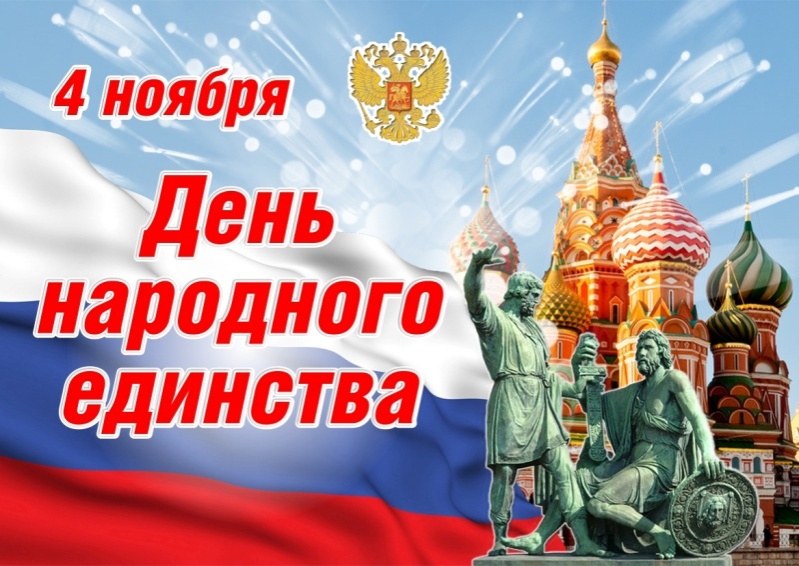 За яркий свет твоих очей,За ум, за подвиги святые,За голос звонкий, как ручей.Здравствуйте, ребята. Велика и красива наша Родина. Богата событиями её история. Сегодня наш классный час посвящён одному из праздников. Он появился в календаре не так давно. Это - Праздник народного единства. Родина и единство... Единство. Единение народов. Вот в чём сила России. Во все времена русские люди любили свою Родину. Во имя любви к родимой сторонушке свершались подвиги, слагались песни, стихи... Но всегда ли народы России жили в единстве? К сожалению, на протяжении всей истории Россия много раз подвергалась испытанию на прочность, не раз переживала времена, когда нарушалось единство, когда в стране царили распад, вражда, катастрофа, враги пытались захватить нашу Родину.   День народного единства – государственный праздник, который ежегодно отмечается 4 ноября. Праздник был учрежден в декабре 2004 года в память о событиях 1612 года, когда народное ополчение под предводительством Кузьмы Минина и Дмитрия Пожарского освободило Москву от польских интервентов.А чтобы лучше узнать  , что это за праздник и какова его история, я предлагаю посмотреть видеоролик об этом празднике.Предлагаю вам посмотреть видеоролик:  https://youtu.be/aK9yH_O_fOo История России учит нас: порознь, поодиночке не сделать того, что можно сделать вместе. Так бывает и в жизни: один посадит дерево, а все вместе – сад; один успеет положить только кирпич, а у тех, кто вместе взялся за дело, – уж и дом готов! Соединяет людей и народы дружба. Мы не должны забывать уроков истории: сильна Россия только тогда, когда она едина! Именно поэтому в нашей стране есть такой важный праздник – День народного единства.Праздник, посвященный Дню народного единства. Это не только праздник изгнания интервентов, несущих чуждые нам ценности, это праздник дружбы и объединения, праздник любви и согласия, веры. Помните лозунг победителей: держаться вместе, любить и помогать друг другу, уметь искренне прощать обидчика.Главное – вместе!Главное – дружно!Главное – с сердцем, горящим в груди! Нам равнодушие не нужно!Злобу, обиду прочь гони!